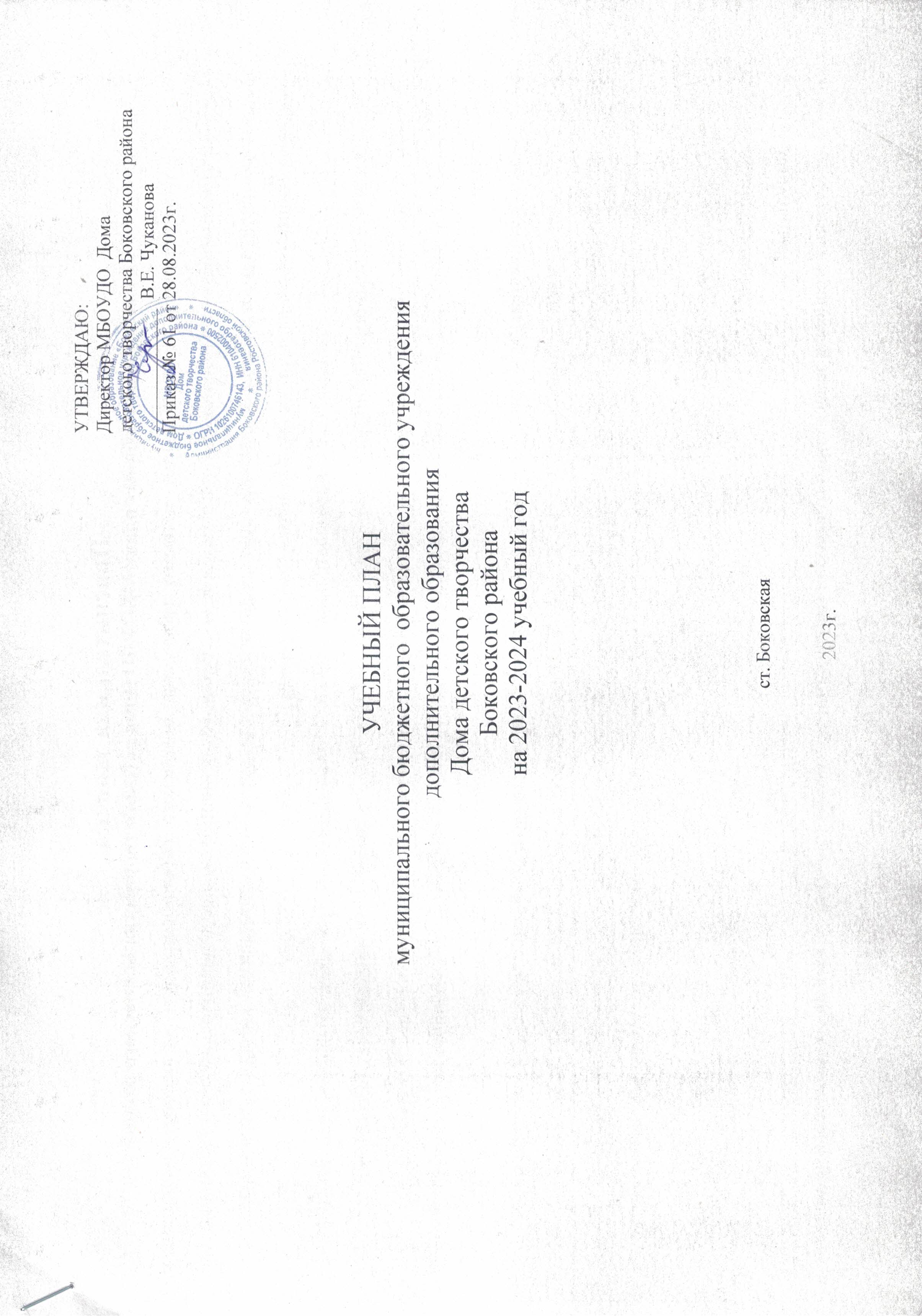                                                         Пояснительная запискак ежегодному учебному плану МБОУДО Дома детского творчества Боковского района      Учебный план МБОУДО Дома детского творчества Боковского района составлен на основе Концепции и Программы развития образовательного учреждения. Реализует основные задачи дополнительного образования детей через специально-организованный образовательно-воспитательный процесс, доминантой которого является развитие мотивации ребенка к творчеству, познанию, саморазвитию.      В 2023-2024 учебном году образовательный процесс реализуется по 30 общеразвивающим программам  дополнительного образования для учащихся 6-18 лет. Из них 70% составляют образовательные программы 1-3-х лет обучения, 30% -программы 3-х и более лет обучения.      Учреждение реализует общеразвивающие программы по следующим направленностям образовательной деятельности:  - художественная;  - социально-гуманитарная;  - естественнонаучная;  - туристско-краеведческая;  - техническая.       По типу программы являются:- разноуровневые;- модульные.       Учебный процесс в зависимости от степени сложности и целевому ориентиру разбит на образовательные модули:- стартовый (ознакомительный);- базовый;- продвинутый (углубленный).      Основы образовательной подготовки по программам «стартового» модуля соответствуют одному году обучения. Программы трех и более лет обучения позволяют освоить более сложный «продвинутый» и «углубленный» модуль. Форма организации  учебных занятий -  групповая. По форме проведения: теоретические, практические, интегрированные, игровые, итоговые занятия.     Учебный план отражает:- количество общеразвивающих программ, реализуемых в текущем учебном году;- линии преемственности общеразвивающих программ по годам обучения;- классификацию общеразвивающих программ по типу и виду, продолжительность обучения;- количество детских объединений, занимающихся по данной программе;- направленность деятельности (специализацию);- кадровое обеспечение.Преемственность общеразвивающих программ дополнительного образования детейНаправленность работы:- художественная;-	естественнонаучная;-	туристско-краеведческая;-	социально-гуманитарная;-техническая.                                        Классификация общеразвивающих модифицированных программНаименование детскогообъединенияФИО педагога дополнительного образованияПед. нагрузкаКоличество детских объединенийКоличество детских объединенийКоличество детских объединенийВсего д.о.Количество учащихсяКоличество учащихсяКоличество учащихсяВсего уч-сяНаименование детскогообъединенияФИО педагога дополнительного образованияПед. нагрузка1 год обуч.2 год обуч.3 и послед. года обуч.Всего д.о.1 год обуч.2 год год обуч.3 и послед. года обуч.Всего уч-ся«Вдохновение» Шорина Светлана Алексеевна ДДТД/С «Солнышко»122-1330-1040«Бумажные фантазии»Каменева Ольга ПетровнаМБОУ «Боковская СОШ»18--44--5959«Маленькая школа»Прийма ТамилаПетровнаДДТ182--2  20--20«Мультипликационная студия»Лиховидова Ирина Александровна ДДТ9--22--2121«Радуга творчества»Струкова Светлана НиколаевнаМБОУ «Боковская СОШ»123--345--45«Гармония»Струкова Светлана НиколаевнаДДТ82--227--27«Молодежная команда Боковского района»Хромова СветланаАлександровнаДДТ92      -         -230--30«Страна мастеров»Тимченко Светлана АлександровнаМБОУ «Боковская СОШ»8-112-151227«Заниматика»Тимченко Светлана АлександровнаДДТ121      11315121239 «Родничок»Чуканова Валентина ЕвгеньевнаМБОУ «Боковская СОШ»31--118--18«Рукодельница»Чуканова Валентина ЕвгеньевнаДДТ6--           1   1   --  15   15«Гончарная мастерская»Головань Наталья Сергеевна МБОУ «Боковская СОШ»ДДТ1212-31530-45«Творческая мастерская»Закутская Ольга Викторовна  МБОУ «Боковская СОШ»14121415301560«Волшебная точка»Закутская Ольга Викторовна  ДДТ4-1-1-12   -12«Художественная обработка дерева»Кравченко АлександрВикторович ДДТ 8-2-2-28-28«3D-моделирование»  Кравченко АлександрВикторович ДДТ1011-21515-30«Робототехника»Хромов СергейСергеевич ДДТ51--115--15«Судомоделирование»Хромов СергейСергеевич ДДТ4--11--1515«Молодежная видеостудия»Каргин Антон Михайлович ДДТ4-1-1-15-15«25-й кадр»Каргин Антон Михайлович ДДТ4-1-1-15-15«Программист»Каргин Антон Михайлович ДДТ4-1-1-15-15«Скорочтение»Зеленькова МаринаВладимировна ДДТ41--115--15«Волшебные краски»Мелехова Зинаида Николаевна ДДТ Д/С «Солнышко»911-21716-33«Детский медиацентр»Гапузова ЛюдмилаАлексеевна21--115--15Всего20141246292203159654НаправленностьНаименование детского объединенияФИО руководителяФормы организацииобразовательногоПед. нагрузкаВсего часов в месяцКоличество учащихся               Модули                Модули                Модули НаправленностьНаименование детского объединенияФИО руководителяФормы организацииобразовательногоПед. нагрузкаВсего часов в месяцКоличество учащихсяСтартовыйБазовыйПродвинутый                    Художественная«Бумажные фантазии»Каменева Ольга Петровна групповая187259--4                    Художественная«Творческая мастерская»ЗакутскаяОльгаВикторовнагрупповая145660121                    Художественная«Рукодельница»ЧукановаВалентинаЕвгеньевнагрупповая62415-1-                    Художественная«Радуга творчества»СтруковаСветланаНиколаевнагрупповая1248453--                    Художественная«Гармония»СтруковаСветланаНиколаевнагрупповая83227--2                    Художественная«Страна мастеров»ТимченкоСветланаАлександровнагрупповая83227-11                    Художественная«Волшебные краски»МелеховаЗинаидаНиколаевнагрупповая9363311-                    Художественная«Вдохновение»ШоринаСветланаАлексеевнагрупповая1248402-1Туристско краеведческая -«Родничок»Чуканова Валентина Евгеньевнагрупповая312181--Социально-гуманитарная«Маленькая школа»ПриймаТамилаПетровнагрупповая1872202--Социально-гуманитарная«Молодежная команда Боковского района»ХромоваСветланаАлександровнагрупповая936302--Социально-гуманитарная«Волшебная точка»ЗакутскаяОльгаВиктороывнагрупповая41612-1-Социально-гуманитарная«Заниматика»ТимченкоСветланаАлександровнагрупповая124839111Социально-гуманитарная«Скорочтение»ЗеленьковаМаринаВладимировнагрупповая416151--Техническая«Художественная обработка дерева»КравченкоАлександрВикторовичгрупповая83228-2-Техническая«3D-моделирование»  КравченкоАлександрВикторовичгрупповая10403011-Техническая«Мультипликационная студия»ЛиховидоваИринаАлександровнагрупповая93621--2Техническая«Судомоделирование»Хромов СергейСергеевичгрупповая41615--1Техническая«25-й кадр»Каргин Антон Михайловичгрупповая41615-1-Естественнонаучная«Детский медиацентр»ГапузоваЛюдмилаАлексеевнагрупповая28151--Естественнонаучная«Гончарная мастерская»ГолованьНатальяСергеевнагрупповая12484512-Естественнонаучная«Робототехника»Хромов СергейСергеевичгрупповая936151--Естественнонаучная«Молодежная видеостудия»Каргин Антон Михайловичгрупповая41615-1-Естественнонаучная«Программист»Каргин Антон Михайловичгрупповая41615-1-Стартовый модуль.Детские объединения 1 года обученияБазовый модуль.Детские объединения 2 года обученияПродвинутый модуль.Детские объединения 3 – 5 года обучения«Родничок»«Заниматика»«Заниматика»«Вдохновение»«Волшебные краски»«Гармония»«Гончарная мастерская»«Творческая мастерская»«Творческая мастерская»«Творческая мастерская»«Рукодельница»«Бумажные фантазии»«Заниматика»«Волшебная точка»«Вдохновение»«Радуга творчества»«Страна мастеров»«Судомоделирование»«Маленькая школа»«Гончарная мастерская»«Страна мастеров»«3D-моделирование»  «Молодежная видеостудия»«Бумажные фантазии»«Детский медиацентр»«Программист»«Мультипликационная студия»«Молодежная команда Боковского района»«25-й кадр»«Скорочтение»«Художественная обработка дерева»«Волшебные краски»«3D-моделирование»  «Робототехника»Год разработкиНазвание и авторВид программыТип программыВозраст учащихсяПродолжительность обученияОсобенности программы2023г. «Волшебные краски»МелеховаЗинаидаНиколаевнаМодифицированнаяРазноуровневая7-10 лет2 годаСоздание условий для развития творческого потенциала личности ребенка, формирование его художественной культуры, воспитание толерантности сознания культуры и целостности восприятия окружающего мира. 2023г. «Волшебные краски»МелеховаЗинаидаНиколаевнаМодифицированная в рамках (ПФДО)Разноуровневая6- 7 лет1 годСоздание условий для развития творческого потенциала личности ребенка, формирование его художественной культуры, воспитание толерантности сознания культуры и целостности восприятия окружающего мира. 2023г. «Ручное творчество»Каменева Ольга ПетровнаМодифицированнаяРазноуровневая7-10лет4 годаСоздание условий для развития творческого потенциала личности ребенка, формирование его художественной культуры, воспитание толерантности сознания культуры и целостности восприятия окружающего мира.     2023г.«Скорочтение»ЗеленьковаМаринаВладимировнаМодифицированнаяРазноуровневая    7-8 лет     1 годПрограмма направлена на создание условий для развития у учащихся навыков рационального чтения, повышения скорости чтения и усвоения информации.2023г.«Родничок» Чуканова Валентина ЕвгеньевнаМодифицированнаяРазноуровневая6-9 лет4 годаПрограмма способствует расширению знаний по истории своего родного края, села, знакомит с казачьими традициями, формирует активную жизненную позицию.2023г.«Рукодельница» Чуканова Валентина ЕвгеньевнаМодифицированнаяРазноуровневая7-14 лет3 годаПрограмма способствует  формированию и развитию творческих способностей учащихся в процессе постижения мастерства современного рукоделия.2023г.«Мультипликационная студия» Лиховидова Ирина АлександровнаМодифицированнаяРазноуровневая9-12лет3 годаПрограмма направлена на развитие творческих способностей учащихся с использованием компьютерных,  мультимедийных технологий и анимационной графики.2023г.«Радуга творчества»Струкова Светлана НиколаевнаМодифицированнаяРазноуровневая7-14 лет4 годаПрограмма направлена на развитие художественно-творческих способностей учащихся, образного и ассоциативного мышления, духовного–нравственного и  эмоционально-эстетического восприятия окружающего мира.2023г.«Радуга творчества»Струкова Светлана НиколаевнаМодифицированная  в рамках (ПФДО)Разноуровневая7-11 лет1 годПрограмма направлена на развитие художественно-творческих способностей учащихся, образного и ассоциативного мышления, духовного–нравственного и  эмоционально-эстетического восприятия окружающего мира.2023г.«Гармония»Струкова Светлана НиколаевнаМодифицированнаяРазноуровневая7-14 лет4 годаПрограмма направлена на обучение детей основам изобразительной грамоты и их активное творческое развитие с учетом индивидуальности каждого ребенка посредством занятий изобразительной деятельностью, приобщения к достижениям мировой художественной культуры.2023г.«Заниматика»ТимченкоСветланаАлександровнаМодифицированнаяРазноуровневая8-11 лет3 годаПрограмма направлена на создание условий для формирования интеллектуальной активности и развития логического мышления детей, систематизацию и углубление знаний по математике, повышение интереса к предмету.2023г. «Страна мастеров» ТимченкоСветланаАлександровнаИнтегрированнаяРазноуровневая7-11 лет4 годаПрограмма направлена на формирование художественно-творческих способностей детей через обеспечение эмоционально-образного восприятия действительности, развития эстетических чувств и образного мышления.2023г.«Мудрость красоты и изящества мира»Шорина СветланаАлексеевнаМодифицированнаяРазноуровневая7-12 лет5 летПрограмма направлена на обучение детей основам изобразительной грамоты и их активное творческое развитие с учетом индивидуальности каждого ребенка посредством занятий изобразительной деятельностью, приобщения к достижениям мировой художественной культуры.2023г.«Мудрость красоты и изящества мира»Шорина СветланаАлексеевнаМодифицированная  в рамках (ПФДО)Разноуровневая7-10 лет1 годПрограмма направлена на обучение детей основам изобразительной грамоты и их активное творческое развитие с учетом индивидуальности каждого ребенка посредством занятий изобразительной деятельностью, приобщения к достижениям мировой художественной культуры.2023г.«Творческая мастерства»Закутская ОльгаВикторовнаМодифицированнаяРазноуровневая7-11 лет4 годаПрограмма направлена на создание условий для развития личности, способной к художественному творчеству и самореализации,  через творческое воплощение.2023г.«Творческая мастерства»Закутская ОльгаВикторовнаМодифицированная  в рамках (ПФДО)Разноуровневая7-11 лет1 годПрограмма направлена на создание условий для развития личности, способной к художественному творчеству и самореализации,  через творческое воплощение.2023г.«Маленькая  школа»Прийма Тамила ПетровнаМодифицированная  в рамках (ПФДО)Разноуровневая6-7 лет1 годПрограмма направлена на развитие у детей познавательных способностей, формирование навыков общественного поведения и развитие творческого мышления.2023г.«Художественная обработка дерева»Кравченко Александр ВикторовичМодифицированнаяРазноуровневая8-12 лет3 годаСоздание условий для развития творческих способностей учащихся в познании и изучении видов прикладного и технического творчества, социализация детей средствами резьбы по дереву.2023г.«3D-моделирование»   Кравченко Александр ВикторовичМодифицированнаяРазноуровневая8-12 лет3 годаПрограмма способствует развитию и реализации  творческих идей учащихся через конструирование, программирование и исследования моделей с использованием современных компьютерных технологий.  2023г.«3D-моделирование»   Кравченко Александр ВикторовичМодифицированная  в рамках (ПФДО)Разноуровневая8-11 лет1 годПрограмма способствует развитию и реализации  творческих идей учащихся через конструирование, программирование и исследования моделей с использованием современных компьютерных технологий.      2023г.«Волшебная точка»Закутская Ольга ВикторовнаМодифицированнаяРазноуровневая7-14 лет4 годаПрограмма способствует расширить, углубить и закрепить знания по русскому языку, сформировать коммуникативные компетенции учащихся, навык грамотного, безошибочного письма как показателя общей культуры человека.   2023г.«Стендовое судомоделирование»Хромов Сергей СергеевичМодифицированнаяРазноуровневая10-17 лет3 годаПрограмма способствует развитию спортивно-технического мастерства учащихся в области судомоделизма, удовлетворение потребности к самопознанию и самосовершенствованию.  2023г.«Робототехника»  Хромов Сергей СергейМодифицированнаяРазноуровневая7 – 10 лет3 годаПрограмма способствует развитию способностей детей, проявляющих интерес к робототехнике, реализация их творческих идей через конструирование, программирование и исследования моделей с использованием современных компьютерных технологий.     2023г.«Гончарная мастерская»Головань Наталья СергеевнаМодифицированнаяРазноуровневая7-11 лет4 годаПрограмма направлена на создание условий для повышения мотивации к изготовлению изделий из глины, стремление развивать творческие возможности учащихся.   2023г.«Видеостудия»КаргинАнтонМихайловичМодифицированнаяРазноуровневая12-15 лет2 годаПрограмма направлена на создание условий для развития творческого мышления,  самореализации личности  учащегося, его коммуникативных качеств, интеллектуальных способностей в процессе создания фотографии, видеофильмов и телерепортажей, изучения лучших образцов экранной культуры.2023г.«25й кадр»КаргинАнтонМихайловичМодифицированнаяРазноуровневая12-15 лет2 годаПрограмма направлена на создание условий для развития художественно-творческих способностей учащихся средствами фотоискусства.2023г.«Программист»КаргинАнтонМихайловичМодифицированнаяРазноуровневая12-15 лет2 годаПрограмма направлена на создание условий для обучения современным языкам программирования, развитие навыков в области алгоритмизации.  2023г. «Страна мастеров» ТимченкоСветланаАлександровнаМодифицированная  в рамках (ПФДО)Разноуровневая6-7 лет1 годПрограмма направлена на формирование художественно-творческих способностей детей через обеспечение эмоционально-образного восприятия действительности, развития эстетических чувств и образного мышления.2023г.«Молодежная команда Боковского района»ХромоваСветланаАлександровнаМодифицированнаяРазноуровневая12-17 лет2 годаПрограмма направлена на создание условий для развития творческого мышления,  самореализации личности  учащегося, его коммуникативных качеств, интеллектуальных способностей в процессе совместной коллективно-творческой деятельности.2023г.«Детский медиацентр» ГапузоваЛюдмилаАлексеевнаМодифицированнаяРазноуровневая12-17 лет1 годПрограмма направлена  на создание единого образовательного пространства для успешной социализации личности учащегося в условиях современных информационных технологий в процессе совместной коллективно-творческой деятельности.НаправлениядеятельностиНазвание детского объединенияКоличество теоретических часовКоличество практических часовВсего часов1 год    обучения2 год обучения     3 и последующие  года обученияХудожественная«Бумажные фантазии»28282424124124128128152152152152--------1111Художественная«Творческая мастерская»231515208510110196108116116116         1----11-        ---1Художественная«Гармония»3434118118152152----11Художественная«Рукодельница»30194224--1Художественная«Радуга творчества»42424711011097152152144111------Художественная«Вдохновение»2024208812820410815222411------1Художественная«Волшебные краски»1211961331081441--1--Художественная«Страна мастеров»2032132120152152--1--1Туристко-краеведческаяТуристско-краеведческое«Родничок»30781081--Социально-гуманитарная«Заниматика»2929231231231291521521521---1---1Социально-гуманитарная«Скорочтение»1260721--Социально-гуманитарная«Молодежная команда Боковского района»483712210317014011----Социально-гуманитарная«Маленькая школа» 995422516232421611----Социально-гуманитарная«Волшебная точка»23129144         -1-Техническая«3D-моделирование»  1882901701082521--1--Техническая«Судомоделирование»22122144--1Техническая«Мультипликационная студия»212320393224116----11Техническая«Художественная обработка дерева»48489696144144--11--Техническая «25-й кадр»42110152-1-Естественнонаучная«Робототехника»          20         204 2241--Естественнонаучная«Гончарная мастерская»4141401111111121521521521---11---Естественнонаучная«Детский медиацентр» 1656721--Естественнонаучная«Молодежная видеостудия» 26126152-1-Естественнонаучная«Программист» 26126152-1-